Actividades SugeridasOBJETIVO DE APRENDIZAJE OA_11DESCRIPCIÓN DE LA ACTIVIDADDistinguir a algunos actores de la organización política y democrática de Chile, como Presidente, ministros, senadores, diputados y alcaldes, considerando las instituciones en las que ejercen y cómo son nombrados o elegidos.TRABAJO CON FUENTES. Obtener información a partir de diversas fuentes. (OA f) COMUNICACIÓN Presentar, en forma visual, oral y escrita, temas estudiados en el nivel. (OA j)Principales autoridades del país7.Cada estudiante completa el siguiente cuadro de términos pareados. Luego describen los mecanismos mediante los cuales las autoridades son elegidas o designadas, según corresponda.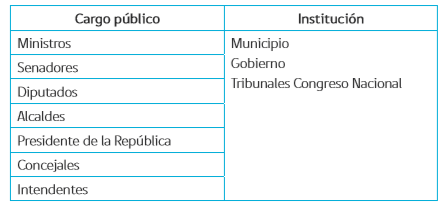 